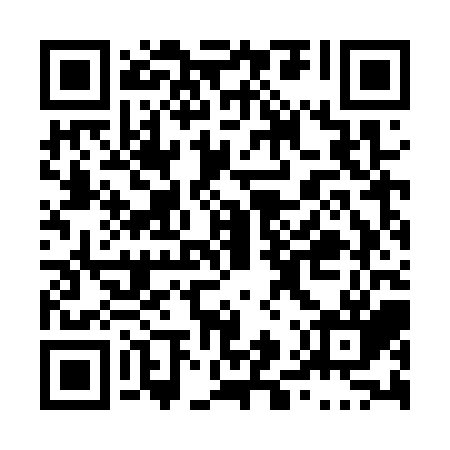 Prayer times for Tour-Bois-Blanc, Quebec, CanadaWed 1 May 2024 - Fri 31 May 2024High Latitude Method: Angle Based RulePrayer Calculation Method: Islamic Society of North AmericaAsar Calculation Method: HanafiPrayer times provided by https://www.salahtimes.comDateDayFajrSunriseDhuhrAsrMaghribIsha1Wed3:135:0312:255:317:489:392Thu3:105:0112:255:327:499:413Fri3:085:0012:255:337:519:434Sat3:054:5812:255:347:529:465Sun3:034:5612:255:357:549:486Mon3:004:5512:255:357:559:517Tue2:574:5312:255:367:579:538Wed2:554:5112:245:377:589:569Thu2:524:5012:245:388:009:5810Fri2:504:4812:245:398:0110:0111Sat2:474:4712:245:408:0310:0312Sun2:444:4512:245:418:0410:0613Mon2:424:4412:245:428:0610:0814Tue2:394:4312:245:428:0710:1115Wed2:374:4112:245:438:0810:1316Thu2:344:4012:245:448:1010:1617Fri2:324:3812:245:458:1110:1818Sat2:314:3712:245:468:1210:1919Sun2:304:3612:255:478:1410:1920Mon2:304:3512:255:478:1510:2021Tue2:294:3412:255:488:1610:2122Wed2:294:3212:255:498:1810:2123Thu2:284:3112:255:508:1910:2224Fri2:284:3012:255:508:2010:2325Sat2:274:2912:255:518:2110:2326Sun2:274:2812:255:528:2310:2427Mon2:264:2712:255:528:2410:2528Tue2:264:2612:255:538:2510:2529Wed2:264:2612:265:548:2610:2630Thu2:254:2512:265:548:2710:2631Fri2:254:2412:265:558:2810:27